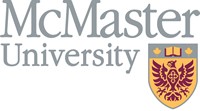 <Learner.Picture>In Training Evaluation Report During RedeploymentCOVID-19Learner: <Learner.Last_Name>, <Learner.First_Name>Learner Program / Level: <Learner.Trainee_Program> / <Learner.Tr_Level>Rotation / Program: <Activity.Rotation> / <Activity.Rotation_Program>Location: <Activity.Rotation_Location>Supervisor: <Supervisor.Last_Name>, <Supervisor.First_Name>Assessment Trigger / Period:  <Assessment.Trigger_Type> / <Activity.Period>Medical ExpertCommunicator    Scholar   Collaborator     LeaderHealth Care AdvocateProfessionalOVERALL COMPETENCE (FOR LEVEL OF TRAINING)<Form.Completion_Status>	<Form.Current_Page>Unsatisfactory1ProvisionalSatisfactory 2Satisfactory3Very Good4Outstanding5N/AUnderstands how to don and doff appropriate PPEAble to synthesize clinical information and formulate patient problem listoOooooDemonstrates a systematic and organized approach to clinical problem solvingoOooooAble to assess and start initial management in acute emergenciesoOooooUnsatisfactory1ProvisionalSatisfactory 2Satisfactory3Very Good4Outstanding5N/AUnsatisfactory1ProvisionalSatisfactory 2Satisfactory3Very Good4Outstanding5N/ACritically appraises sources of medical information and takes anevidence-based approach to diagnosis and managementooooooAble to access federal, provincial and local public health resources around the pandemicooooooUnsatisfactory1ProvisionalSatisfactory 2Satisfactory3Very Good4Outstanding5N/ADemonstrates safe handover of care, both verbal and written, during a patient transition to a different healthcare professional, setting or stage of care including effective discharge planning.ooooooUnsatisfactory1ProvisionalSatisfactory 2Satisfactory3Very Good4Outstanding5N/ATakes on appropriate share of team assignments and assists others as requiredooooooDisplays organizational skills with effective time managementooooooUnsatisfactory1ProvisionalSatisfactory 2Satisfactory3Very Good4Outstanding5N/ARecognizes the just allocation of healthcare resources in a pandemic setting balancing effectiveness, efficiency, and access for optimal patient care.ooooooUnsatisfactory1ProvisionalSatisfactory 2Satisfactory3Very Good4Outstanding5N/ARecognizes limitations and seeks advice and consultation when neededooooooDemonstrates commitment to patients, profession and society while balancing personal/professional priorities to ensure personal healthooooooIncomplete	Unsatisfactory	Provisional	SatisfactorySatisfactory1	2	3	4Please check the appropriate box for the overall competency ofthis learner`s training level	o	o	o	oWas input sought from other faculty, allied health professionals, or   patients and their family members?                     (If yes, please specify in the comment box provided below).           Please check the appropriate box for the overall competency ofthis learner`s training level	o	o	o	oWas input sought from other faculty, allied health professionals, or   patients and their family members?                     (If yes, please specify in the comment box provided below).              Comments   CommentsSummative Comments(Any item assessed above or below a 3, must include comments and examples to justify the rating)Summative Comments(Any item assessed above or below a 3, must include comments and examples to justify the rating)Formative Comments(Please provide 1-2 items for the resident to improve upon in order to progress along the competency continuum)Formative Comments(Please provide 1-2 items for the resident to improve upon in order to progress along the competency continuum)